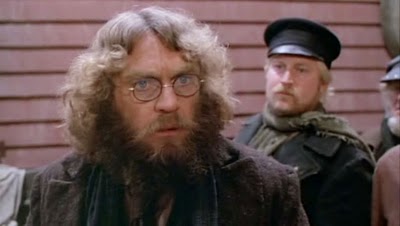 1. Identify and discuss the significance:Thomas StockmanPeter StockmanMr. Hovstad and Mr. BillingKiersten Springs2. Contrast the speeches given by Mayor Peter Stockman and Dr. Thomas Stockman at the town meeting.3. Using specific examples, explain three ways this story shows the dangers of unchecked democracy.